My Pre-Kindergarten Academic MenuMy Pre-Kindergarten Academic MenuMy Pre-Kindergarten Academic MenuMy Pre-Kindergarten Academic MenuMy Pre-Kindergarten Academic MenuMy Pre-Kindergarten Academic MenuComplete the daily Reading & Math Assignments using “IXL” through Clever ***For IXL Reading, please use the Kindergarten Language Arts lessons***Complete the daily Reading & Math Assignments using “IXL” through Clever ***For IXL Reading, please use the Kindergarten Language Arts lessons***Complete the daily Reading & Math Assignments using “IXL” through Clever ***For IXL Reading, please use the Kindergarten Language Arts lessons***Complete the daily Reading & Math Assignments using “IXL” through Clever ***For IXL Reading, please use the Kindergarten Language Arts lessons***Complete the daily Reading & Math Assignments using “IXL” through Clever ***For IXL Reading, please use the Kindergarten Language Arts lessons***Complete the daily Reading & Math Assignments using “IXL” through Clever ***For IXL Reading, please use the Kindergarten Language Arts lessons***Monday 6/1Tuesday 6/2Wednesday 6/3Thursday 6/4Friday 6/5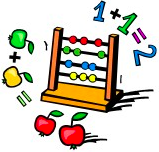 Math20 minutes(E5) Fewer, more, and same(K1) Name the shape(E6) Are there enough?(K2) Circles(E7) Compare numbers (larger and largest)(K3) Triangles(E8) Compare numbers (smaller and smallest)(K4) Squares(F6) Above and below(K5) Rectangles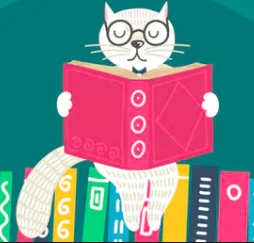 Reading40 minutes(F2) Choose the picture that rhymes with the word(U3) What am I?*Use the Kindergarten Language Arts  lessons*(F3) Which word does not rhyme?(W1) Compare pictures using adjectives*Use the Kindergarten Language Arts  lessons*(G2) Identify the first, second and last sound in a word(X1) Inside and outside, above and below, next to and beside*Use the Kindergarten Language Arts  lessons*(H1) Which two words start with the same sound?(X2) Choose the best location word to match the picture*Use the Kindergarten Language Arts  lessons*(H2) Find all the words that start with a given sound(Y1) Who, what, when, where or why?*Use the Kindergarten Language Arts  lessons*Reading40 minutes                              Choose a way to read for 20 minutes every day Read and listen to classical music         Read with sunglasses on      Read a realistic fiction book                              Choose a way to read for 20 minutes every day Read and listen to classical music         Read with sunglasses on      Read a realistic fiction book                              Choose a way to read for 20 minutes every day Read and listen to classical music         Read with sunglasses on      Read a realistic fiction book                              Choose a way to read for 20 minutes every day Read and listen to classical music         Read with sunglasses on      Read a realistic fiction book                              Choose a way to read for 20 minutes every day Read and listen to classical music         Read with sunglasses on      Read a realistic fiction book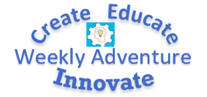 This Week’s Theme is…Robots 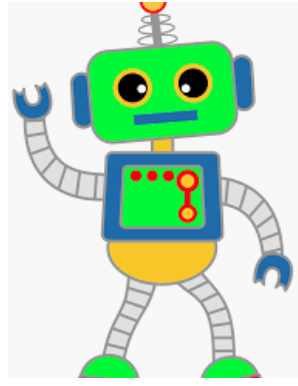 Essential Question: How can you make a robot?This Week’s Adventure:  Build Your Own RobotDirections: Did you know robots are everywhere? They can do many important jobs to help people. For example,  robots help build things, they help explore places like space and they help solve problems. Robots come in different shapes and sizes; they can be big, small, short or tall. This week, your job is to build a robot using different shapes, colors and materials. Robots can look like people, animals, a car or something different. So what will your robot look like?Guiding Questions: What materials will you use to construct your robot?Will your robot be made of 2-D or 3-D shapes?How can you make your robot move?What job does your robot do?Continue the Adventure with…   Watch: Robots for KidsRead:  Robots, Robots Everywhere!Learn: Learn all about Real-Life RobotsDance:  Can you Dance Like a Robot? Play: Try to play robot with a family member. Remember to talk and walk  just like robots do!Essential Question: How can you make a robot?This Week’s Adventure:  Build Your Own RobotDirections: Did you know robots are everywhere? They can do many important jobs to help people. For example,  robots help build things, they help explore places like space and they help solve problems. Robots come in different shapes and sizes; they can be big, small, short or tall. This week, your job is to build a robot using different shapes, colors and materials. Robots can look like people, animals, a car or something different. So what will your robot look like?Guiding Questions: What materials will you use to construct your robot?Will your robot be made of 2-D or 3-D shapes?How can you make your robot move?What job does your robot do?Continue the Adventure with…   Watch: Robots for KidsRead:  Robots, Robots Everywhere!Learn: Learn all about Real-Life RobotsDance:  Can you Dance Like a Robot? Play: Try to play robot with a family member. Remember to talk and walk  just like robots do!Essential Question: How can you make a robot?This Week’s Adventure:  Build Your Own RobotDirections: Did you know robots are everywhere? They can do many important jobs to help people. For example,  robots help build things, they help explore places like space and they help solve problems. Robots come in different shapes and sizes; they can be big, small, short or tall. This week, your job is to build a robot using different shapes, colors and materials. Robots can look like people, animals, a car or something different. So what will your robot look like?Guiding Questions: What materials will you use to construct your robot?Will your robot be made of 2-D or 3-D shapes?How can you make your robot move?What job does your robot do?Continue the Adventure with…   Watch: Robots for KidsRead:  Robots, Robots Everywhere!Learn: Learn all about Real-Life RobotsDance:  Can you Dance Like a Robot? Play: Try to play robot with a family member. Remember to talk and walk  just like robots do!Essential Question: How can you make a robot?This Week’s Adventure:  Build Your Own RobotDirections: Did you know robots are everywhere? They can do many important jobs to help people. For example,  robots help build things, they help explore places like space and they help solve problems. Robots come in different shapes and sizes; they can be big, small, short or tall. This week, your job is to build a robot using different shapes, colors and materials. Robots can look like people, animals, a car or something different. So what will your robot look like?Guiding Questions: What materials will you use to construct your robot?Will your robot be made of 2-D or 3-D shapes?How can you make your robot move?What job does your robot do?Continue the Adventure with…   Watch: Robots for KidsRead:  Robots, Robots Everywhere!Learn: Learn all about Real-Life RobotsDance:  Can you Dance Like a Robot? Play: Try to play robot with a family member. Remember to talk and walk  just like robots do!Essential Question: How can you make a robot?This Week’s Adventure:  Build Your Own RobotDirections: Did you know robots are everywhere? They can do many important jobs to help people. For example,  robots help build things, they help explore places like space and they help solve problems. Robots come in different shapes and sizes; they can be big, small, short or tall. This week, your job is to build a robot using different shapes, colors and materials. Robots can look like people, animals, a car or something different. So what will your robot look like?Guiding Questions: What materials will you use to construct your robot?Will your robot be made of 2-D or 3-D shapes?How can you make your robot move?What job does your robot do?Continue the Adventure with…   Watch: Robots for KidsRead:  Robots, Robots Everywhere!Learn: Learn all about Real-Life RobotsDance:  Can you Dance Like a Robot? Play: Try to play robot with a family member. Remember to talk and walk  just like robots do!